临床输血技术培训班报名考试题一、血型案例患者正反定型不符，格局如下①请问血型存在几种可能？②该如何进行下一步试验？二、患儿，男，3天，新生儿高胆红血素，第二胎，父母血型不知。①考虑患儿为什么病？首先应做什么实验？为什么？②若实验结果母亲为O型阴性，患儿为B型阳性，母血清抗体筛查为阴性，患儿标本应继续做哪些实验？③若实验结果母亲为O型阴性，患儿为B型阳性，母亲血清抗体筛查为阳性，患儿标本应继续做什么实验？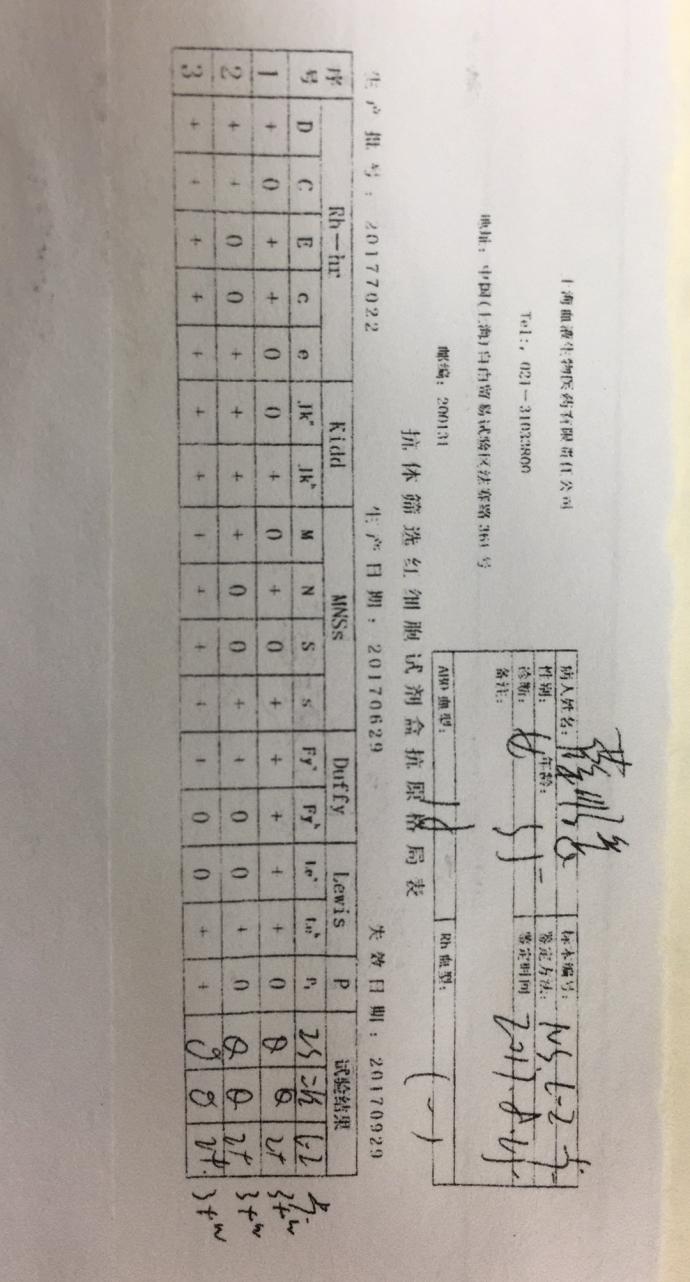 ④若母亲Rh分型为ccee，患儿Rh分型为CcEe，读谱，是什么抗体？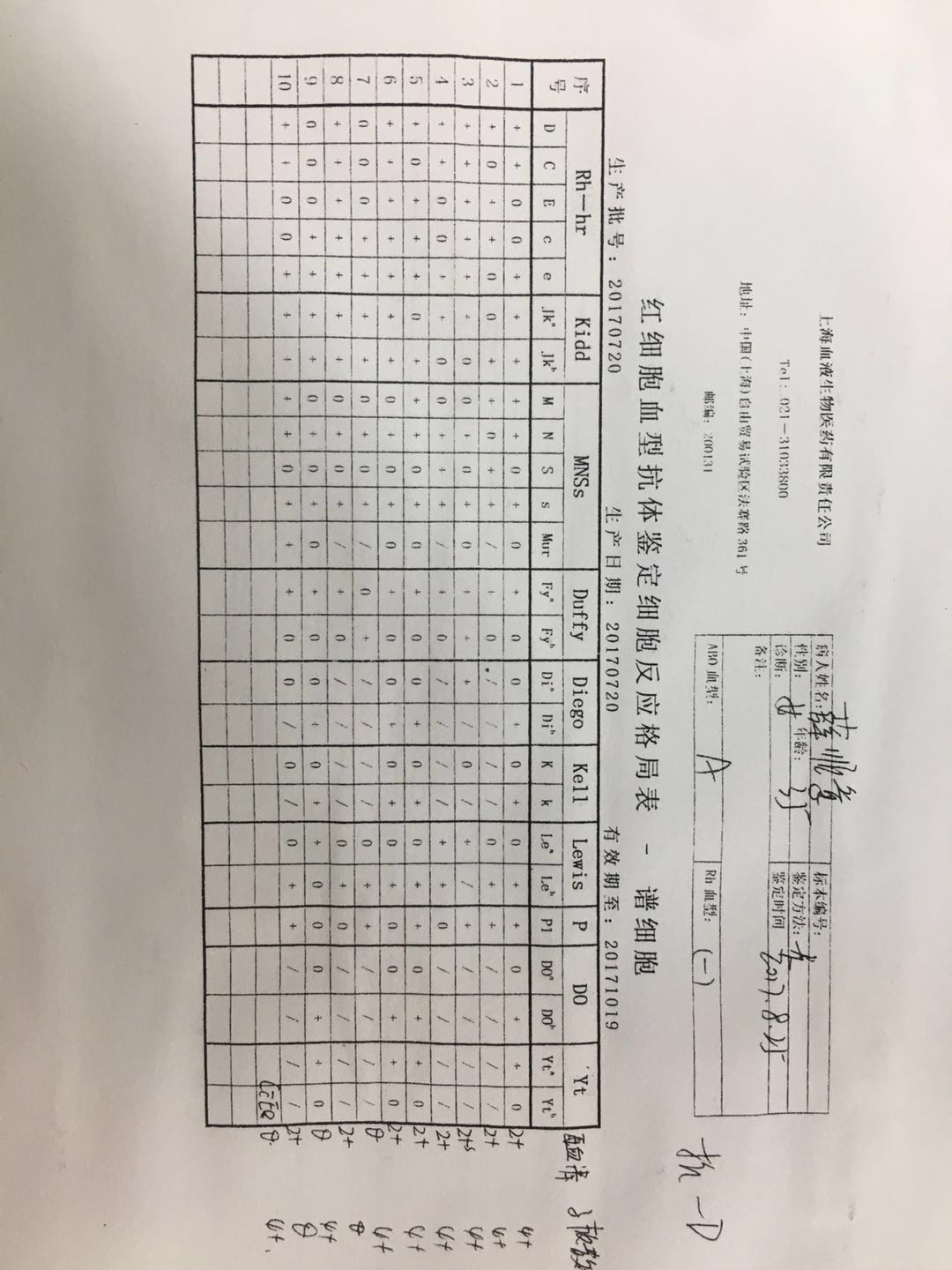 ⑤到此可以发报告吗？为什么？下面两题可不必作答，待培训结束后再作答。⑥若患儿放散后洗涤红细胞检测为Rh阴性血，母亲为ccdee，患儿ccdEe，父亲为ccDEe，那么此抗体是什么？⑦若另一患儿为A型，检出抗-D，与A型ccdee主侧配血不相容，为什么？抗-A抗-BAcBcOc自身细胞IS004+±00